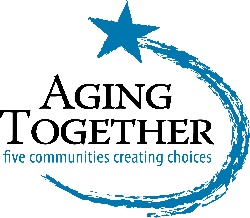 Culpeper County Team Meeting MinutesMay 3, 2022/ 0930AM / REFORMATION LUTHERAN CHURCHMission of Aging TogetherAGING TOGETHER THROUGH PARTNERSHIPS CONNECTS PEOPLE TO COMMUNITIES AND TO RESOURCES TO IMPROVE QUALITY OF LIFE AS WE AGE.VisionAGE FRIENDLY COMMUNITIES THAT ACTIVELY ENAGE, VALUE AND SUPPORT OLDER ADULTSTeam Role / CharterFORUM FOR LOCAL ORGANIZATIONS/INDIVIDUALS TO FOCUS ON SUPPORT FOR OLDER RESIDENTS AND TO ADDRESS NEEDS/SOLUTIONS THAT GO BEYOND WHAT ANY ONE ORGANIZATION CAN DO ON ITS OWNAttendees Leisa Dodson, Culpeper County Team Chair, Harbor at RenaissanceTeresa Lough, Wagner Hearing Aid of CulpeperChaplain Hans Murdock, The Culpeper/Culpeper Baptist ChurchPastor Brad Hales, Reformation Lutheran ChurchSarah Berry, Culpeper Human Services Sarah Gillespie, Aging Together/Regional Transportation Coalition (RTC), Volunteer Driver RecruiterAnna Rogers, Aging Together, County Resource Specialist, ARogers@agingtogether.org Minutes of MeetingUpdate from Aging Together Team“5 Over 50 Culpeper Watch Party”, May 19 at Generations Central, 4PM-6PM. Discussion and overview of day of event scheduleMini EXPO Planning Committee UpdateDiscussion summary:Possible locations – Germanna, the new C-Tech facilityDates – one of first two Saturdays in OctoberAudience should include middle-aged adults and familiesResource Guide (2nd Edition) Advertising & agency Deadline for all information is July 1, 2022.Give Local Piedmont – Today, May 3, 2022: https://www.npcf.org/give-local-piedmontSarah Gillespie:a Volunteer Driver recruitment event to be held on May 4th at Yoder’s Country Store, Madison County from 11am – 3pm. There will be door prizes and lunch will be served. June 18th, Culpeper Baptist Church, Thriving Together, Family Fun Day, 2pm-4pmUpdates from Team MembersLeisa Dodson: May 13 will be the start of a Care Giver Training, Powerful Tools for Caregivers, 90-minute sessions for 6 weeks, via Zoom. Cost is $15.Brad Hales:  Groups Meeting at Reformation Lutheran ChurchLunch and Learning, 3rd Tuesday each month, for Over 50+Single Again, for widowed and divorced, 4th Tuesday of each month at noon.Considering restarting a Caregivers Support GroupOther Discussion included:Senior Housing in CulpeperZoom Meetings – equipment for good meetings could include “The Meeting Owl,” for 360-degree video calls.Next via Zoom OnlyMark your Calendar! Invite Others!Thursday, June 3rd, 0930am via ZOOM only. Join Zoom Meeting - Every month on the First Thuhttps://us02web.zoom.us/j/86128525829?pwd=ZFQ4cUcyVnArU2F3NE83SUkzaWFrZz09Meeting ID: 861 2852 5829							Passcode: 956849